ДОГОВОР № _____г. Новосибирск                                                                                              «_19__»  _ноября__ 2018 г. Идентификационный код закупки № 181540211315554020100100810706311000 Федеральное  государственное бюджетное образовательное учреждение высшего  образования «Сибирский государственный университет путей сообщения» (СГУПС), именуемое в дальнейшем Заказчик, в лице проректора Васильева Олега Юрьевича действующего на основании доверенности № 48 от 24.11.2017г., с одной стороны, и Общество с ограниченной ответственностью «СКАЙСОФТ ВИКТОРИ», именуемое в дальнейшем Поставщик, в лице  генерального директора Боровикова Сергея Игоревича,   действующего  на основании  Устава, с другой стороны, в результате осуществления закупки в соответствии с Федеральным законом от  05.04.2013г. № 44-ФЗ путем проведения электронного аукциона №ЭА-40/0351100001718000068,  на основании протокола рассмотрения единственной заявки на участие в электронном аукционе от 07.11.2018г.., заключили,  путем подписания электронной  подписью, гражданско-правовой договор бюджетного учреждения – настоящий договор  (далее – договор) о нижеследующем: 1.Предмет договора1.1. По настоящему договору Поставщик, являясь лицензиатом, принимает на себя обязательства по поставке программного обеспечения и  предоставлению Заказчику, являющемуся сублицензиатом, неисключительных прав на использование лицензируемого программного обеспечения, в обусловленных настоящим договором пределах, а Заказчик принимает программное обеспечение  и   за предоставление указанных прав уплачивает Лицензиату вознаграждение в порядке, форме и размерах, указанных в настоящем договоре.1.2. Поставщик  гарантирует наличие у поставляемого и  передаваемого в соответствии с настоящим договором  программного обеспечения (далее – ПО) характеристик, указанных в спецификации (Приложение № 1 к настоящему договору), а также наличие у него  исключительных прав на ПО.1.3. Поставщик (лицензиат)  предоставляет Заказчику (сублицензиату)  следующие права:а) пользовательские права.1.4. Заказчик пользуется правами, переданными по настоящему договору, в целях использования ПО в деятельности, предусмотренной Уставом.1.5.Поставщик поставляет ПО  и передает  неисключительные права на него на условиях договора с представлением лицензированного права по использованию ПО (лицензии на 16 рабочих мест).2.Цена  договора и порядок оплаты      2.1. Цена договора (вознаграждение)  составляет  169 200 рублей (сто шестьдесят девять тысяч двести рублей),  без учета НДС (не облагается согласно п.п.26 п.2 ст.149 НК РФ). Сумма, подлежащая уплате Заказчиком  Поставщику (юридическому лицу или физическому лицу, в том числе зарегистрированному в качестве индивидуального предпринимателя) по настоящему договору, уменьшается на размер налогов, сборов и иных обязательных платежей в бюджеты бюджетной системы Российской Федерации, связанных с оплатой договора, если в соответствии с законодательством Российской Федерации о налогах и сборах такие налоги, сборы и иные обязательные платежи подлежат уплате в бюджеты бюджетной системы Российской Федерации Заказчиком.  2.2. Оплата цены договора производится Заказчиком  после поставки – передачи ПО и  подписания сторонами акта сдачи-приемки исполнения обязательств.  2.3.Оплата цены договора производится Заказчиком  в течение 10-ти рабочих дней со дня предоставления Поставщиком документов на оплату (счет, счет-фактура(при наличии), товарная накладная, акт сдачи-приемки исполнения обязательств).       2.4.Цена договора включает в себя стоимость поставляемого ПО и передаваемого права на его использование, транспортные расходы, расходы на  доставку, а также расходы по уплате всех необходимых налогов, сборов и пошлин.       2.5 Цена договора является твердой и определяется на весь срок исполнения договора, изменение цены договора возможно лишь в случаях, прямо предусмотренных законом, а также :      - при снижении цены договора по соглашению сторон без изменения, предусмотренного договором количества и качества товара и иных условий его исполнения;При этом стороны составляют и подписывают дополнительное соглашение к договору.  2.6. Заказчик производит оплату товара за счет средств бюджетного учреждения в безналичном порядке путем перечисления денежных средств на расчетный счет Поставщика. 3. Условия поставки и принятия товара  3.1. Поставка   осуществляется Поставщиком  путем передачи ПО на CD диске-носителе   Заказчику на складе Заказчика по адресу: . Новосибирск,49 ул. Дуси Ковальчук д.191  в течение 14 (четырнадцать) дней со дня заключения договора. Перед непосредственной поставкой Поставщик уведомляет Заказчика о дне и времени поставки, но не позднее, чем за сутки до времени поставки. Уведомление производится телефонограммой, направленной работнику контрактной службы Заказчика – Рыжих Елена Юрьевна тел (383)328-03-80.  3.2. Доставка ПО в адрес Заказчика осуществляется транспортом Поставщика или с привлечением транспорта третьих лиц за счет средств Поставщика.  3.3. Приемка поставленного ПО производится Заказчиком путем проведения экспертизы ПО и приемки комиссией Заказчика результатов исполнения  Поставщиком обязательств по договору.  3.4. В течение 5 (пяти) рабочих дней со дня поставки (передачи) ПО Заказчику он проводит:-  экспертизу поставленного ПО и представленной на него документации, на предмет их соответствия требованиям и условиям договора к предмету поставки, с составлением заключения;-  приемку результатов исполнения Поставщиком обязательств по договору, с составлением акта сдачи-приемки исполнения обязательств.      3.5. В случае привлечения Заказчиком к проведению экспертизы сторонних специалистов или сторонних специализированных организаций срок экспертизы  и приемки результатов исполнения обязательств по настоящему договору не может превышать 20 (двадцать) рабочих дней.  3.6. С учетом заключения  экспертизы  по предмету поставки приемочная комиссия Заказчика проводит приемку результатов исполнения Поставщиком всех обязательств, предусмотренных договором,  о чем составляется акт сдачи-приемки исполнения обязательств, который подписывается всеми членами комиссии и утверждается Заказчиком.Подписанный Заказчиком акт сдачи-приемки исполнения обязательств  Заказчик передает Поставщику для подписания. В течение 3 (трех) рабочих дней с момента получения подписанного Заказчиком акта сдачи-приемки исполнения обязательств по договору Поставщик обязан подписать данный акт со своей стороны  и возвратить экземпляр акта Заказчику. 3.7.  Заказчик  направляет Поставщику мотивированный отказ от приемки результатов исполнения обязательств по договору  в случае, если с учетом экспертизы и комиссионной приемки исполнения обязательств  по договору, Заказчик пришел к выводу, что ПО не соответствует требованиям договора, является  некачественным, бракованным и (или) некомплектным  или  Поставщик не исполнил другие обязательства, предусмотренные условиями договора, с указанием требований, которые должен выполнить Поставщик.  3.8.В случае получения мотивированного отказа Заказчика от приемки результатов исполнения обязательств по договору, Поставщик обязан рассмотреть мотивированный отказ и самостоятельно или за свой счет устранить недостатки и исполнить требования Заказчика  в срок, указанный  в мотивированном отказе, а если срок не указан, то в течение 15 (пятнадцати) рабочих дней с момента его получения.В случае не устранения  Поставщиком недостатков и (или) невыполнения требования Заказчика, указанных в мотивированном отказе Заказчика от приемки результатов исполнения обязательств по договору, или невозможности их устранения, Заказчик вправе:- отказаться от переданного ПО и от его оплаты;- потребовать возмещения убытков и уплаты штрафных санкций;- принять решение об одностороннем отказе от исполнения договора.3.9. Датой поставки товара  является дата его получения по товарной накладной, а датой  исполнения  Поставщиком обязательств по договору является дата подписания Заказчиком акта сдачи – приемки исполнения обязательств по договору. 3.10. Основанием для оплаты Заказчиком цены договора  является приемка Заказчиком результатов исполнения Поставщиков своих обязательств по договору и предоставление Поставщиком следующих документов:  акт сдачи–приемки исполнения обязательств, товарная и (или) товарно-транспортная накладная, счет и счет-фактура (при наличии). 4.Гарантийные обязательства     4.1. Поставщик несет ответственность за качество поставляемого ПО.      4.2. Гарантийный срок на поставляемое программное обеспечение – не установлен. 5 Ответственность сторон      5.1. Сторона, не исполнившая или ненадлежащим образом исполнившая свои обязательства по настоящему договору, обязана возместить другой стороне причиненные этим убытки.    5.2. В случае просрочки Поставщиком исполнения  обязательств, предусмотренных договором, а также в случае неисполнения или ненадлежащего исполнения Поставщиком обязательств, предусмотренных договором, Заказчик начисляет неустойку (пеню, штраф) и  направляет  Поставщику  требование об уплате пени. 5.3. Пеня начисляется за каждый день просрочки исполнения Поставщиком обязательства, предусмотренного договором, в размере одной трехсотой действующей на дату уплаты пени ключевой ставки  Центрального банка Российской Федерации от цены договора, уменьшенной на сумму, пропорциональную объему обязательств, предусмотренных договором и фактически исполненных  Поставщиком.      5.4. За каждый факт неисполнения или ненадлежащего исполнения Поставщиком обязательств, предусмотренных договором, за исключением просрочки исполнения обязательств (в том числе гарантийного обязательства), предусмотренных договором, размер штрафа устанавливается в виде фиксированной суммы – 10% цены  договора (этапа договора).5.5. За каждый факт неисполнения или ненадлежащего исполнения Поставщиком обязательства, предусмотренного  договором, которое не имеет стоимостного выражения, размер штрафа устанавливается  в виде фиксированной суммы – 1000 рублей.5.6. В случае просрочки исполнения Заказчиком обязательств, предусмотренных договором, а также в иных случаях  неисполнения или ненадлежащего исполнения  Заказчиком обязательств, предусмотренных договором,  Поставщик вправе потребовать уплаты неустойки ( штрафа, пени) на следующих условиях:-  пеня начисляется за каждый день просрочки исполнения Заказчиком обязательства, предусмотренного договором, начиная со дня, следующего после дня истечения установленного договором срока исполнения обязательства, и составляет  одну трехсотую действующей на дату уплаты пени ключевой ставки  Центрального банка РФ от не уплаченной в срок суммы;- штраф устанавливается за каждый факт неисполнения Заказчиком обязательств, предусмотренных договором, за исключением просрочки исполнения обязательств, предусмотренных договором,  в виде фиксированной суммы -  1000 рублей.      5.7. Общая сумма начисленной неустойки (штрафов, пени) за неисполнение или ненадлежащее исполнение Поставщиком обязательств, предусмотренных договором, не может превышать цену  договора.5.8. Общая сумма начисленной неустойки (штрафов, пени) за ненадлежащее исполнение Заказчиком обязательств, предусмотренных договором, не может превышать цену договора.5.9. Сторона освобождается от уплаты штрафа, пени, если докажет, что неисполнение или ненадлежащее исполнение обязательства, предусмотренного договором, произошло вследствие непреодолимой силы или по вине другой стороны.      5.10. Возмещение убытков и выплата неустойки не освобождает стороны от исполнения своих обязательств по договору в полном объеме. 6. Обеспечение исполнения договора 6.1 Размер обеспечения исполнения настоящего договора установлен в сумме 16 920 рублей. Обеспечение исполнения договора предоставляется с учетом  антидемпинговых мер, если эта обязанность Поставщика возникла на момент заключения договора.  6.2. Исполнение договора может  быть обеспечено, по усмотрению Поставщика, или предоставлением банковской гарантии, выданной банком, или внесением денежных средств на счет заказчика. 6.3. Если обеспечение исполнения договора представлено Поставщиков путем внесения денежных средств на счет Заказчика, то такое обеспечение возвращается  Заказчиком в полном объеме при условии надлежащего исполнения Поставщиком условий договора, подтвержденного подписанного сторонами акта сдачи-приемки исполнения обязательств по договору. 6.4.Денежные средства, внесенные в качестве обеспечения исполнения договора, возвращаются Заказчиком за минусом  суммы ущерба и суммы штрафных санкций, рассчитанных по условиям договора, в случае если при исполнении договора:- Поставщиком были допущены нарушения условий  договора, которые были отражены в акте сдачи-приемки исполнения обязательств по договору, но не повлекли за собой отказ Заказчика от приемки результатов исполнения обязательств,- Поставщиком были устранены  недостатки и своевременно исполнены требования, указанные Заказчиком в мотивированном отказе от  приемки результатов исполнения обязательств.6.5. Возврат денежных средств  осуществляется Заказчиком на основании письменного  требования Поставщика  о возврате суммы обеспечения, в течение пяти банковских дней со дня получения Заказчиком соответствующего письменного требования,  на банковский счет, указанный  участником в таком письменном требовании.6.6.  Денежная сумма, полученная Заказчиком в обеспечение исполнения настоящего договора, удерживается Заказчиком без согласия Поставщика , а также без обращения в суд и не подлежит возврату Поставщику  в следующих случаях:- неисполнения Поставщиком условий договора полностью или в части- ненадлежащее исполнения Поставщиком обязательств, предусмотренных настоящим договором, которое повлекло отказ Заказчика от принятия и оплаты товара или односторонний отказ Заказчика от исполнения договора.7. Обстоятельства непреодолимой силы       7.1.Ни одна из сторон не несет ответственности перед другой стороной за неисполнение обязательств по настоящему договору, обусловленных действием непреодолимой силы, т. е. чрезвычайных и непредотвратимых при данных условиях обстоятельств, в том числе объявления или фактическая война, гражданские волнения, эпидемии, эмбарго, пожары, землетрясения, наводнения и другие природные стихийные бедствия, а также издание актов государственных органов.       7.2.Сторона, подвергшаяся действиям непреодолимой силы, обязана немедленно известить об этом другую сторону телефаксом или телеграммой о возникновении, виде, возможной продолжительности действия непреодолимой силы и о том, что исполнению каких именно обязанностей она препятствует. Если эта сторона своевременно не сообщит указанную выше информацию, она лишается в дальнейшем права ссылаться на непреодолимую силу как на обстоятельство, освобождающее ее от ответственности.       7.3.Наступление обстоятельств непреодолимой силы, при условии соблюдения указанных выше действий, продлевает срок исполнения обязательств по договору на период, который соответствует сроку действия непреодолимой силы и разумному сроку для устранения ее последствий.       7.4.Если действие непреодолимой силы продолжается свыше одного месяца, стороны обязаны согласовать условия дальнейшего действия либо прекращения договора.8. Порядок разрешения споров       8.1. Все споры или разногласия, возникающие между сторонами по настоящему  договору  или в связи с ним, разрешаются путем переговоров между сторонами.       8.2.  Любые споры, не урегулированные во внесудебном порядке, разрешаются арбитражным судом Новосибирской области.       8.3. До передачи спора на разрешение арбитражного суда стороны должны принять меры к его урегулированию в претензионном порядке. Претензия должна быть рассмотрена и по ней должен быть дан письменный ответ по существу стороной, которой адресована претензия, в срок не позднее 15 (пятнадцати) календарный дней со дня ее получения.9.Срок действия  договора и прочие условия.     9.1. Договор считается заключенным с момента подписания сторонами электронной версии  договора   и действует до исполнения сторонами своих обязательств.    9.2.  Договора заключается в электронной форме и подписывается сторонами  электронной подписью.     9.3.При наличии обоюдного согласия стороны вправе подписать бумажный экземпляр договора, который  подписывается сторонами после подписания сторонами электронного варианта.  9.4. Любые изменения и дополнения к настоящему договору имеют силу только в том случае, если они   оформлены в письменном виде и подписаны обеими сторонами.  9.5.При исполнении договора не допускается перемена Поставщика , за исключением случая, если новый Поставщик  является правопреемником Поставщика  по настоящему договору вследствие реорганизации юридического лица в форме преобразования, слияния или присоединения.  9.6. В случае перемены Заказчика права и обязанности Заказчика, предусмотренные договором, переходят к новому Заказчику.10. Порядок расторжения договора  10.1 Расторжение договора допускается по соглашению сторон, по решению суда, в случае одностороннего отказа стороны договора от исполнения  в соответствии с гражданским законодательством РФ.  10.2 Заказчик вправе принять решение об одностороннем отказе от исполнения договора по основаниям, предусмотренным Гражданским кодексом Российской Федерации для одностороннего отказа от исполнения отдельных видов обязательств.  10.3. Решение Заказчика об одностороннем отказе от исполнения договора не позднее чем в течение трех рабочих дней с даты  принятия такого решения, размещается в единой информационной системе и направляется Поставщику  по почте заказным письмом с уведомлением о вручении по адресу Поставщика, указанному в договоре, а также телеграммой, либо посредством факсимильной связи, либо по адресу электронной почты, либо с использованием иных средств связи и доставки, обеспечивающих фиксирование такого уведомления и получение Заказчиком подтверждения о его вручении Поставщику. 10.4.  Выполнение Заказчиком  требований, указанных в п.10.3 договора, считается надлежащим уведомлением Поставщика об одностороннем отказе от исполнения договора. Датой такого надлежащего уведомления признается дата получения Заказчиком подтверждения о вручении Поставщику  указанного уведомления либо дата получения Заказчиком информации об отсутствии Поставщика по его адресу, указанному в договоре. При невозможности получения указанных подтверждения либо информации датой такого надлежащего уведомления признается дата по истечении 30  дней с даты размещения решения Заказчика об одностороннем отказе от исполнения договора в единой информационной системе.  10.5. Решение Заказчика об одностороннем отказе от исполнения договора вступает в силу и договор считается расторгнутым через 10 дней с даты надлежащего уведомления Заказчиком Поставщика об одностороннем отказе от исполнения договора.  10.6. Заказчик отменяет не вступившее в силу решение об одностороннем отказе от исполнения договора, если в течение десятидневного срока с даты надлежащего уведомления Поставщика  о принятом решении об одностороннем отказе от исполнения договора устранено нарушение условий договора, послужившее основанием для принятия указанного решения, а также Заказчику компенсированы затраты на проведение экспертизы (если экспертиза проводилась). Данное правило не применяется в случае повторного нарушения Поставщиком  условий договора, которые в соответствии с гражданским законодательством являются основанием для одностороннего отказа Заказчика от исполнения договора.  10.7. Заказчик принимает решение об одностороннем отказе от исполнения договора, если в ходе исполнения договора установлено, что Поставщик  не соответствует установленным документацией об электронном аукционе  требованиям к участникам аукциона или предоставил недостоверную информацию о своем соответствии таким требованиям, что позволило ему стать победителем аукциона.  10.8. Поставщик  вправе принять решение об одностороннем отказе от исполнения договора по основаниям, предусмотренным Гражданским кодексом Российской Федерации для одностороннего отказа от исполнения отдельных видов обязательств.   10.9. Решение Поставщика  об одностороннем отказе от исполнения договора не позднее чем в течение трех рабочих дней с даты принятия такого решения, направляется Заказчику по почте заказным письмом с уведомлением о вручении по адресу Заказчика, указанному в договоре, а также телеграммой, либо посредством факсимильной связи, либо по адресу электронной почты, либо с использованием иных средств связи и доставки, обеспечивающих фиксирование такого уведомления и получение Поставщиком  подтверждения о его вручении Заказчику. Выполнение Поставщиком указанных требований  считается надлежащим уведомлением Заказчика об одностороннем отказе от исполнения договора. Датой такого надлежащего уведомления признается дата получения Поставщиком  подтверждения о вручении Заказчику указанного уведомления. 10.10. Решение Поставщика  об одностороннем отказе от исполнения договора вступает в силу и договор считается расторгнутым через десять дней с даты надлежащего уведомления Поставщиком Заказчика об одностороннем отказе от исполнения договора. 10.11. Поставщик  обязан отменить не вступившее в силу решение об одностороннем отказе от исполнения договора, если в течение десятидневного срока с даты надлежащего уведомления Заказчика о принятом решении об одностороннем отказе от исполнения договора устранены нарушения условий договора, послужившие основанием для принятия указанного решения. 10.12. При расторжении договора в связи с односторонним отказом стороны договора от исполнения договора другая сторона договора вправе потребовать возмещения только фактически понесенного ущерба, непосредственно обусловленного обстоятельствами, являющимися основанием для принятия решения об одностороннем отказе от исполнения договора.11.Юридические адреса сторонТехнические характеристики рабочего места программного обеспечения     Заказчик                                                                                         ПоставщикПроректор_____________О.Ю.Васильев                  Генеральный директор__________С.И.БоровиковЭлектронная подпись                                                        Электронная подпись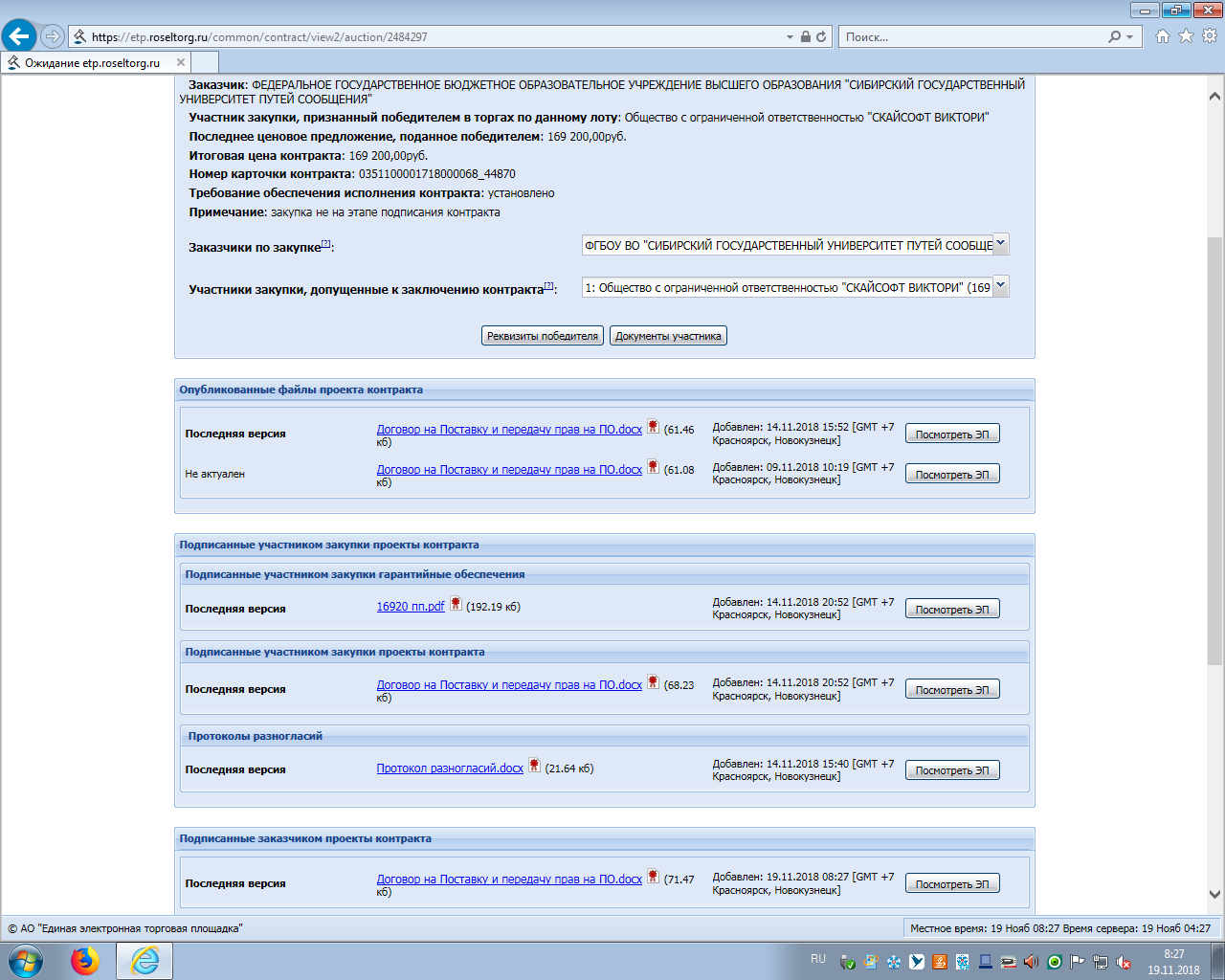 Заказчик:ФГБОУ ВО «Сибирский государственный университет путей сообщения» (СГУПС).Новосибирск,49 ул.Дуси Ковальчук д.191, ИНН: 5402113155 КПП 540201001ОГРН 1025401011680     ОКПО 01115969Получатель: УФК по Новосибирской области (СГУПС л/с 20516Х38290)БИК 045004001Банк: СИБИРСКОЕ ГУ Банка России  г.НовосибирскРасчетный счет   40501810700042000002Проректор ________________ О.Ю.ВасильевЭлектронная подписьПриложение № 1 к договоруСпецификация программного обеспеченияЗаказчик:ФГБОУ ВО «Сибирский государственный университет путей сообщения» (СГУПС).Новосибирск,49 ул.Дуси Ковальчук д.191, ИНН: 5402113155 КПП 540201001ОГРН 1025401011680     ОКПО 01115969Получатель: УФК по Новосибирской области (СГУПС л/с 20516Х38290)БИК 045004001Банк: СИБИРСКОЕ ГУ Банка России  г.НовосибирскРасчетный счет   40501810700042000002Проректор ________________ О.Ю.ВасильевЭлектронная подписьПриложение № 1 к договоруСпецификация программного обеспеченияЗаказчик:ФГБОУ ВО «Сибирский государственный университет путей сообщения» (СГУПС).Новосибирск,49 ул.Дуси Ковальчук д.191, ИНН: 5402113155 КПП 540201001ОГРН 1025401011680     ОКПО 01115969Получатель: УФК по Новосибирской области (СГУПС л/с 20516Х38290)БИК 045004001Банк: СИБИРСКОЕ ГУ Банка России  г.НовосибирскРасчетный счет   40501810700042000002Проректор ________________ О.Ю.ВасильевЭлектронная подписьПриложение № 1 к договоруСпецификация программного обеспеченияПоставщик:ООО «СКАЙСОФТ ВИКТОРИ»115114 г. Моксва, Дербеневская набережная, д.7, стр.9, пом. III, этаж-чердак, комната 17Тел.(495)232-00-23, 962-327-03-81э/почта Evgeniy.Shestopalov@softline.com ИНН  7725808479    КПП  772501001ОГРН 5137746040339 дата н/учет 06.11.2013г.ОКТМО 45914000000   ОКПО 18941482р/счет 40702810101300004558банк АО «Альфа-Банк»    БИК  044525593кор.счет 30101810200000000593Генеральный директор_____________________С.И.БоровиковЭлектронная подписьПоставщик:ООО «СКАЙСОФТ ВИКТОРИ»115114 г. Моксва, Дербеневская набережная, д.7, стр.9, пом. III, этаж-чердак, комната 17Тел.(495)232-00-23, 962-327-03-81э/почта Evgeniy.Shestopalov@softline.com ИНН  7725808479    КПП  772501001ОГРН 5137746040339 дата н/учет 06.11.2013г.ОКТМО 45914000000   ОКПО 18941482р/счет 40702810101300004558банк АО «Альфа-Банк»    БИК  044525593кор.счет 30101810200000000593Генеральный директор_____________________С.И.БоровиковЭлектронная подписьПоставщик:ООО «СКАЙСОФТ ВИКТОРИ»115114 г. Моксва, Дербеневская набережная, д.7, стр.9, пом. III, этаж-чердак, комната 17Тел.(495)232-00-23, 962-327-03-81э/почта Evgeniy.Shestopalov@softline.com ИНН  7725808479    КПП  772501001ОГРН 5137746040339 дата н/учет 06.11.2013г.ОКТМО 45914000000   ОКПО 18941482р/счет 40702810101300004558банк АО «Альфа-Банк»    БИК  044525593кор.счет 30101810200000000593Генеральный директор_____________________С.И.БоровиковЭлектронная подписьПоставщик:ООО «СКАЙСОФТ ВИКТОРИ»115114 г. Моксва, Дербеневская набережная, д.7, стр.9, пом. III, этаж-чердак, комната 17Тел.(495)232-00-23, 962-327-03-81э/почта Evgeniy.Shestopalov@softline.com ИНН  7725808479    КПП  772501001ОГРН 5137746040339 дата н/учет 06.11.2013г.ОКТМО 45914000000   ОКПО 18941482р/счет 40702810101300004558банк АО «Альфа-Банк»    БИК  044525593кор.счет 30101810200000000593Генеральный директор_____________________С.И.БоровиковЭлектронная подписьПоставщик:ООО «СКАЙСОФТ ВИКТОРИ»115114 г. Моксва, Дербеневская набережная, д.7, стр.9, пом. III, этаж-чердак, комната 17Тел.(495)232-00-23, 962-327-03-81э/почта Evgeniy.Shestopalov@softline.com ИНН  7725808479    КПП  772501001ОГРН 5137746040339 дата н/учет 06.11.2013г.ОКТМО 45914000000   ОКПО 18941482р/счет 40702810101300004558банк АО «Альфа-Банк»    БИК  044525593кор.счет 30101810200000000593Генеральный директор_____________________С.И.БоровиковЭлектронная подпись№п/п№п/пНаименование Наименование Наименование Наименование Ед.
изм.Кол-воЦенаруб. без НДС1.1.Неисключительные (пользовательские) лицензионные права на использование программного комплекса «Psychometric Expert Professional» с возможностью установки на шестнадцать персональных компьютеров на CD (дистрибутив)Неисключительные (пользовательские) лицензионные права на использование программного комплекса «Psychometric Expert Professional» с возможностью установки на шестнадцать персональных компьютеров на CD (дистрибутив)Неисключительные (пользовательские) лицензионные права на использование программного комплекса «Psychometric Expert Professional» с возможностью установки на шестнадцать персональных компьютеров на CD (дистрибутив)Неисключительные (пользовательские) лицензионные права на использование программного комплекса «Psychometric Expert Professional» с возможностью установки на шестнадцать персональных компьютеров на CD (дистрибутив)Лицензия1169 200,00№ п/пНаименованиеТехнические характеристики 1.Базовые возможности  интерфейса и работы программного обеспеченияПО обеспечивает:работу в локальной сети неограниченного количества пользователей с сохранением результатов тестирования в единой базе данных;экспорт/импорт данных (выборок обследований, компонентов системы управления базами данных (далее – СУБД), базы знаний (далее – БЗ), методического обеспечения между пользователями);автоматизацию регулярного обновления ПО;формирование ведомственного массива данных объемом 500 000 обследуемых;стандартную регистрацию ПО с помощью генерируемых электронных ключей по телефону и сети Интернет без использования технических средств идентификации лицензии (HASP);возможность установки и надежной работы ПО на персональный компьютер (далее – ПК) клиента (минимальные характеристики Pentium IV с 1 Мб оперативной памяти) с ОС Windows,  произвольной конфигурации ПК и периферийных устройств;автоматическое резервирование данных ПО на случай сбоев в работе ПК.2.Методическое обеспечение системыПО обеспечивает:А) психологическую диагностику;Б) организацию пролонгированного мониторинга с возможностью группировки данных по группам лиц и периодам;В) оценку совместимости личных и деловых качеств потенциальных сотрудников, оптимизацию принятия кадровых управленческих решений с учетом их совместимости;Г) предоставление пользователю справочной информации о реализованных в системе тестах и специализированных наборах тестов.В целях автоматизации задач, указанных в пунктах А и Б, ПО обеспечивает:реализацию 500 методик психодиагностического обследования, позволяющих оценивать характеристики мотивационно-потребностной сферы, личностные особенности, интеллектуальные способности индивида, а также психомоторные, нейродинамические, мнемические и сенсорно-перцептивные характеристики;реализацию 20 методик, позволяющих проводить оценку морально-психологического состояния сотрудников, социально-психологического климата и организационной культуры в группах;проведение психологической диагностики с помощью психологических и психофизиологических тестов и тестовых батарей;оценивание результатов тестирования с опорой на репрезентативные популяционные тестовые нормы, наличие частных норм для отдельных категорий сотрудников;статистическую обработку динамического ряда повторных обследований данного испытуемого и их стандартизацию относительно индивидуальных норм;реализацию технологии количественной оценки сдвигов в состоянии оцениваемых характеристик до и после воздействия.В целях автоматизации функций, указанных в пункте Г, ПО обеспечивает:предоставление информации о содержании методики, особенностях процедуры проведения, психометрических характеристиках методики (если они известны); предоставление критериев оценки первичного балла (тестовых норм);возможность присоединения к тесту дополнительных справочных материалов в виде текстовых документов и данных;печать текстов опросников, бланков, ключей, таблиц с нормами и таблиц перевода «сырого» балла в стандартную оценку; печать информационных материалов об тестах; печать информационных материалов о наборах методик.3.Организация тестированияА) проведение тестирования в диалоговом (индивидуальном) и бланковом (групповом) форматах;Б) автоматизацию обсчета, вывода результата и вынесения заключения по результатам обследования с представлением и документированием результатов обследований в визуальной, текстовой и табличной формах;В) ввод результатов тестирования с бланков с помощью сканера (для тестов и целых батарей, в том числе многостраничных бланков);Г) накопление, хранение и отбор психодиагностической информации;Д) конфиденциальность результатов тестирования и разграничение уровня доступа к ним.В целях автоматизации функций, указанных в пункте А, ПО обеспечивает:предоставление испытуемому инструкций по выполнению каждого теста и тестовой батарее в целом, достаточных для понимания сущности предстоящего обследования;предъявление испытуемому ознакомительных (тренировочных) заданий, предваряющих выполнение объективного теста в диалоговом формате;формирование печатных тестовых материалов (буклетов и бланков), применяемых при проведении группового обследования и обработку заполненных испытуемыми регистрационных тестовых бланков посредством сканирования.В целях автоматизации функций, указанных в пункте Б, ПО обеспечивает:возможность формирования из имеющихся тестов и сохранения в базе данных сценариев обследования (тестовых батарей), в которых автоматически воспроизводятся:заданная последовательность предъявления тестов;решающее правило по расчету прогнозируемой оценки соответствия испытуемого заданным критериям;количественные критерии отнесения итогового результата к одной из групп соответствия.предоставление результатов обследований в графическом, табличном и текстовом виде (с возможностью экспорта текста интерпретаций в файл для составления психологической характеристики обследованного);возможность вывода одновременно результатов всех тестирований в рамках одного обследования, группы обследований, одного обследуемого, группы обследуемых для сравнительного анализа результатов.В целях автоматизации функций, указанных в пункте Г, ПО обеспечивает:наглядное представление списков обследуемых, отобранных по основаниям, в том числе по результатам диагностики;возможность хранения документов для прикрепления их к обследуемым и обследованиям с возможностью открытия в соответствующих приложениях;наглядное представление списков проведенных мероприятий с каждым сотрудником (обследованиях, консультациях и коррекционных мероприятиях) и их содержанием (список тестов, форм, документов).В целях автоматизации функций, указанных в пункте Д, ПО обеспечивает:управление уровнем доступа к результатам тестирования и данным с возможностью определения уровня доступа к конкретным сведениям;возможность создания профилей администрирования для конкретных групп пользователей;возможность кодирования персональных данных, регистрации и поиска психодиагностических данных по обезличенным идентификационным кодам.4.Анализ данныхПО обеспечивает:возможность объединения данных, полученных при обследовании выборок данных (100 000 человек) в единую базу данных (в виде таблиц СУБД, а не текстового архива);наличие средств анализа массивов данных, включая ранжирование, межгрупповое сравнение, расчет дескриптивных статистик;расчет психометрических параметров теста: индексов надежности и валидности, анализ пунктов теста (трудность, дискриминативность, корреляция с общим баллом);использование базовых параметрических методов статистического анализа: корреляционный, структурный, факторный, кластерный, регрессионный, дискриминантный анализ;возможность формирования формул множественной регрессии и дискриминации для разработки критериально-ориентированных диагностических шкал;возможность полного и выборочного сохранения массивов данных в формате MS Excel, пригодном для подготовки отчетных материалов и проведения анализа с помощью программных средств;возможность импорта и экспорта данных в системы.5.Возможности адаптации ПО к контексту использованияС целью адаптации ПО к условиям пользователей, постоянного совершенствования психометрического инструментария и структуры базы данных ПО обеспечивает:возможность самостоятельной разработки структуры данных, информационных форм для хранения данных о респондентах, подразделениях и проводимых мероприятиях (обследованиях, индивидуальных консультациях), а также запросов на отбор данных по одной и нескольким формам;возможность редактирования и самостоятельной компьютеризации пользователем стандартных тестов (личностных опросников, когнитивных тестов, форм ввода результатов наблюдений), специализированных наборов тестов, а также тестовых батарей;возможность автоматического формирования новых тестов из шкал имеющихся и их валидизации;возможность разработки и автоматической коррекции частных тестовых норм наряду с репрезентативными нормами автора; возможность формирования автоматически корректируемой библиотеки норм для решения задач;возможность разработки пользователем алгоритма интерпретации, определения содержания и оформления текстовых интерпретаций;простой экспорт/импорт вышеперечисленных компонентов для их использования пользователями ПО.6.Эксплуатационная документация В электронном виде6.1.Руководство по установке, основным настройкам программыТехническая документация содержит сведения о назначении и порядке работы с различными модулями программы.6.2.Руководство по организации и проведению психодиагностикиМетодическое руководство включает в себя описание порядка подготовки, проведения, анализа результатов, получения текстовой интерпретации и написания заключения6.3.Руководство по конструированию тестовРуководство включает в себя описание порядка систематизации тестов в библиотеке тестов, порядка конструирования произвольных тестов и подключения внешних приложений6.4.Руководство по работе с СУБДРуководство  включает в себя описание порядка создания форм для хранения произвольных данных, разработки запросов на отбор данных, формирования дерева запросов, формирования отчетов6.5.Руководство по работе с базой знаний (БЗ)Руководство включает в себя описание порядка формирования структуры БЗ, создания интерпретаторов данных, использования логических выражений для формирования правил, оформления текстовых блоков для вывода итоговых интерпретаций.6.6.Руководство по статанализу данныхРуководство включает в себя описание порядка организации и проведения научно-исследовательской работы с использованием методов статистического анализа данных6.7.Методическое руководствоМетодическое руководство включает в себя описание порядка работы с отдельными тестовыми программами: настройки, проведения и интерпретации результатов.